PREFEITURA MUNICIPAL DE CARATINGA/MG - Extrato de Resultado – Pregão Presencial Registro de Preço 112/2017. Objeto: contratação de empresa para prestação de serviços de instalação, manutenção e higienização em ar condicionado, para atender as diversas Secretarias Municipais. Vencedores com menor preço por item: L. H. S. BÁRBARA. Itens 01, 02, 03, 04, 05, 06, 07, 08, 09, 10, 11, 12, 13, 14, 15, 16, 19, 20, 21, 22, 23, 24, 25. Valor global final: R$ 82.985,00 (oitenta e dois mil, novecentos e oitenta e cinco reais); SANTOS REFRIGERAÇÃO LTDA – EPP. Itens 17 e 18. Valor global final: R$ 15.500,00 (quinze mil e quinhentos reais). Caratinga/MG, 01 de fevereiro 2018. Bruno César Veríssimo Gomes – Pregoeiro.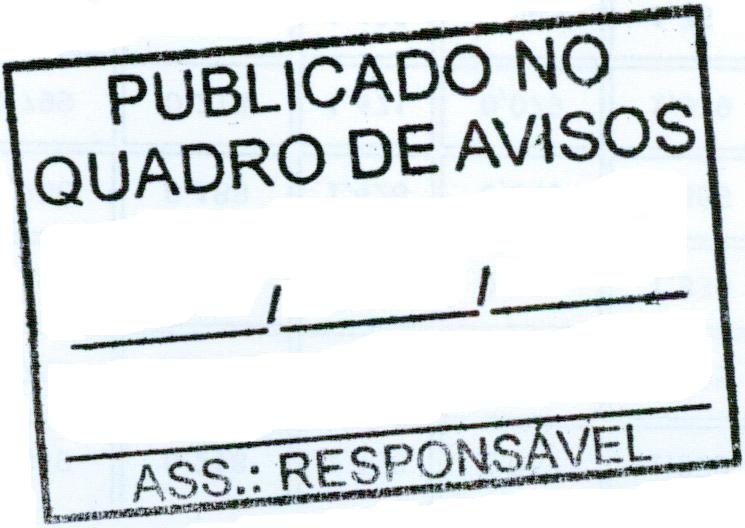 